* - по результатам лабораторных испытаний №1   №2.   №3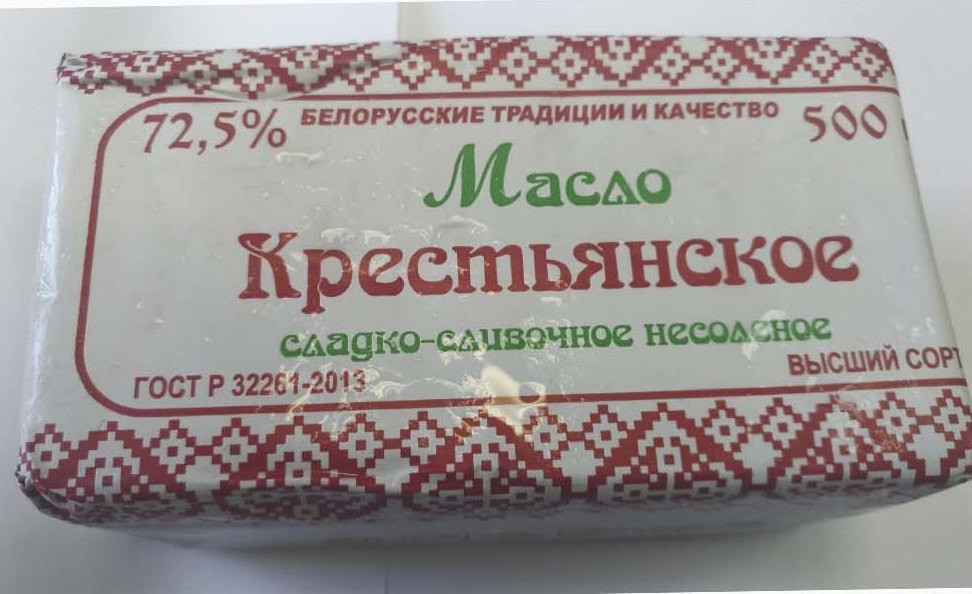 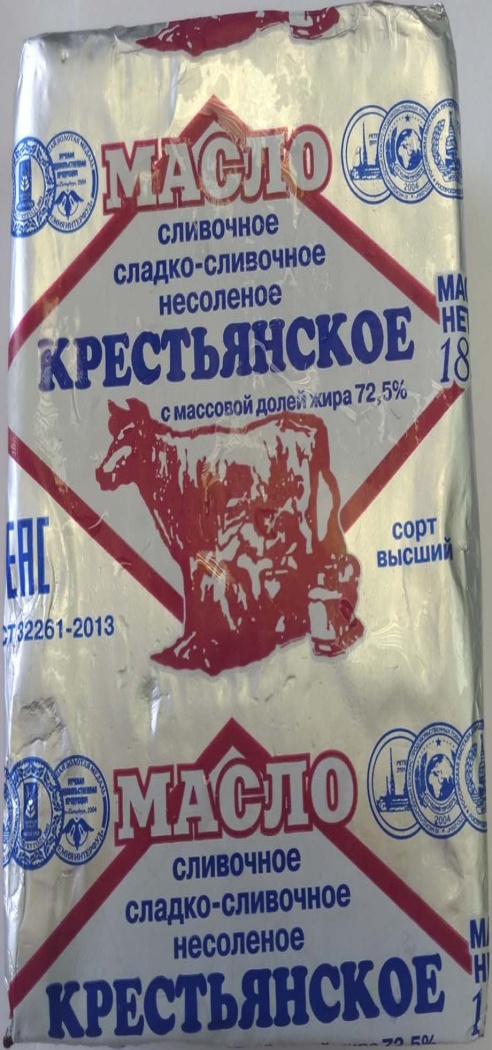 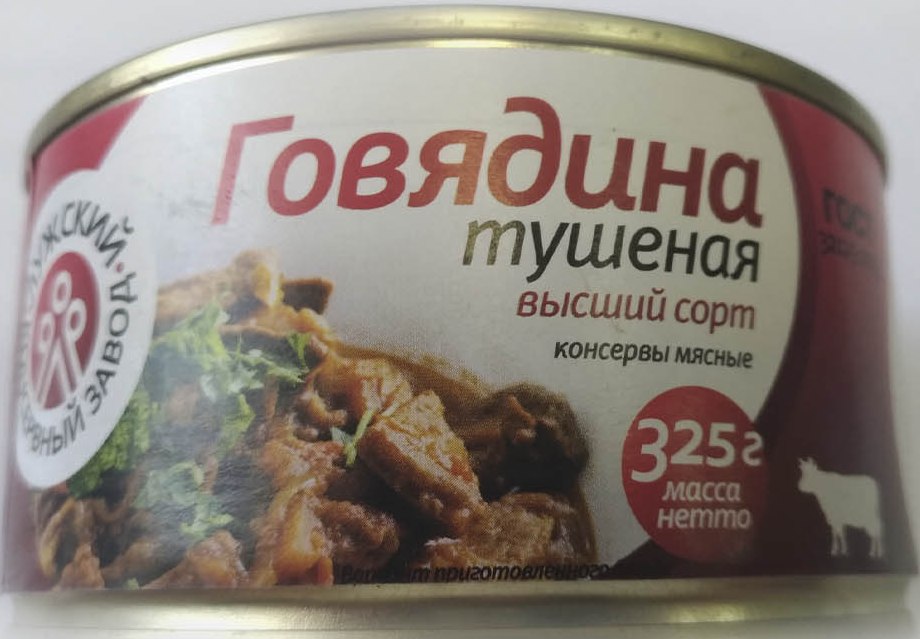  №4 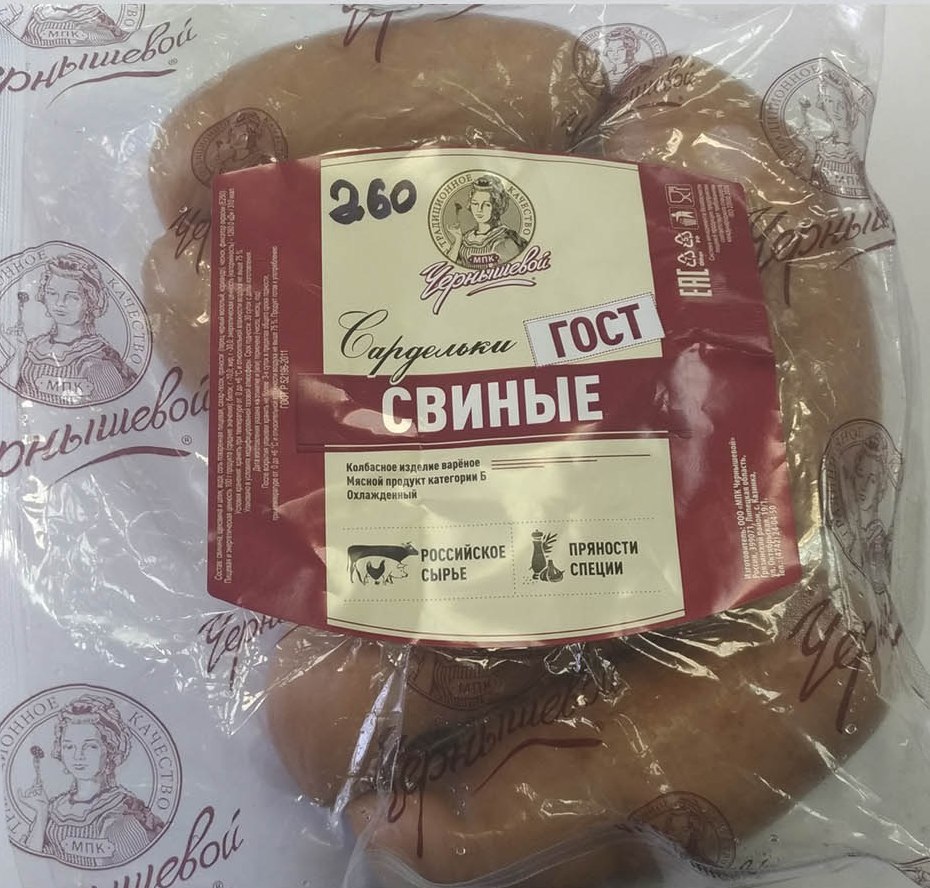 Информация об образцах продовольственных товаров,в отношении которых выявлено несоответствие установленным требованиям 
федерального законодательства, по состоянию 
на 11 июля 2018 года *Информация об образцах продовольственных товаров,в отношении которых выявлено несоответствие установленным требованиям 
федерального законодательства, по состоянию 
на 11 июля 2018 года *Информация об образцах продовольственных товаров,в отношении которых выявлено несоответствие установленным требованиям 
федерального законодательства, по состоянию 
на 11 июля 2018 года *№ п/пНаименование образца продукцииПроизводительЗаключение1.Масло сладко-сливочное   «Крестьянское» несоленое высший сорт м.д.жира 72,5%ГОСТ 32261-2013Дата выработки: 20.05.2018 г.ОАО «Оршанский молочный комбинат»Республика Беларусь, Витебская обл., г. Орша, ул.1 Мая, д. 79По жирно-кислотному составу не соответствует молочному жиру2.Масло сладко-сливочное   «Крестьянское» несоленое высший сорт м.д.жира 72,5%ГОСТ 32261-2013Дата выработки: 04.06.2018 г.ООО "ТОРГОВЫЙ ДОМ "ПРОВИАНТ", РФ, Московская обл.. Ленинский р-н, г. Видное, ул. Школьная, д. 79АПо жирно-кислотному составу не соответствует молочному жиру3.Консервы мясные кусковые стерилизованные «Говядина тушеная высший сорт»ГОСТ 32125-2013Дата выработки: 23.05.2017 г.ПО «ЛУЖСКИЙ КОНСЕРВНЫЙ ЗАВОД», РФ, Ленинградская обл., Лужский р-н, г. Луга, Ленинградское шоссе, д. 18АПо наличию растительных добавок углеводной природы не соответствует требованиям ГОСТ 32125-20134.Мясной продукт категории Б охлажденный колбасное изделие вареное Сардельки Свиные  ГОСТ Р 52196-2011Дата выработки: 07.06.2018 г.ООО "МПК ЧЕРНЫШЕВОЙ", РФ, Липецкая обл., Грязинский р-н, с.Казинка, ул. Октябрьская, д. 19/1 По наличию растительных белковых добавок не соответствует требованиям ГОСТ Р 52196-2011